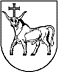 KAUNO MIESTO SAVIVALDYBĖS TARYBASPRENDIMASDĖL KAUNO MIESTO SAVIVALDYBĖS TARYBOS 2019 M. SPALIO 15 D. SPRENDIMO NR. T-454 „DĖL ATLYGINIMO UŽ VAIKŲ, UGDOMŲ PAGAL IKIMOKYKLINIO IR (AR) PRIEŠMOKYKLINIO UGDYMO PROGRAMAS, IŠLAIKYMĄ DYDŽIO NUSTATYMO IR MOKĖJIMO TVARKOS APRAŠO PATVIRTINIMO“ PAKEITIMO2022 m. balandžio 26 d. Nr. T-208KaunasVadovaudamasi Lietuvos Respublikos vietos savivaldos įstatymo 6 straipsnio 8 punktu, 16 straipsnio 2 dalies 18 ir 37 punktais, 4 dalimi ir 18 straipsnio 1 dalimi, Lietuvos Respublikos švietimo įstatymo 7 straipsnio 2 dalimi ir 70 straipsnio 11 dalimi, atsižvelgdama į Lietuvos Respublikos socialinės apsaugos ir darbo ministro 2022 m. balandžio 6 d. įsakymą Nr. A1-260 „Dėl Vienkartinės išmokos įsikurti gyvenamojoje vietoje savivaldybės teritorijoje ir (ar) mėnesinės kompensacijos vaiko ugdymo pagal ikimokyklinio ar priešmokyklinio ugdymo programą išlaidoms apmokėti, skiriamų laikinąją apsaugą Lietuvos Respublikoje gavusiems užsieniečiams, skyrimo ir jų finansavimo iš Lietuvos Respublikos valstybės biudžeto rekomendacijų aprašo patvirtinimo“, Kauno miesto savivaldybės taryba nusprendžia: 1. Pakeisti Atlyginimo už vaikų, ugdomų pagal ikimokyklinio ir (ar) priešmokyklinio ugdymo programas, išlaikymą dydžio nustatymo ir mokėjimo tvarkos aprašą, patvirtintą Kauno miesto savivaldybės tarybos 2019 m. spalio 15 d. sprendimu Nr. T-454 „Dėl Atlyginimo už vaikų, ugdomų pagal ikimokyklinio ir (ar) priešmokyklinio ugdymo programas, išlaikymą dydžio nustatymo ir mokėjimo tvarkos aprašo patvirtinimo“:1.1. Pakeisti 52 punktą ir jį išdėstyti taip: „52. Kai vaikas yra atvykęs iš Ukrainos dėl Rusijos Federacijos karinių pajėgų Ukrainoje vykdomų karinių veiksmų ir laikinai gyvena Kauno miesto savivaldybės teritorijoje, Aprašo 4 punkte, 5.1 ir 5.2 papunkčiuose nurodytas atlyginimas nemokamas, iki vaikui bus išduotas leidimas laikinai gyventi Lietuvos Respublikoje.“1.2. Pakeisti 6 punktą ir jį išdėstyti taip:„6. Tais atvejais, kai abiejų tėvų (įtėvių, globėjų) ar vienintelio vaiko tėvo (įtėvio, globėjo) deklaruota gyvenamoji vieta yra Savivaldybės teritorijoje arba vaikas yra atvykęs iš Ukrainos dėl Rusijos Federacijos karinių pajėgų Ukrainoje vykdomų karinių veiksmų ir laikinai gyvena Savivaldybės teritorijoje, atleidžiama nuo 4 punkte, 5.1 ir 5.2 papunkčiuose nurodyto atlyginimo mokėjimo, jei tėvai (įtėviai, globėjai) gauna socialinę pašalpą pagal Lietuvos Respublikos piniginės socialinės paramos nepasiturintiems gyventojams įstatymą ir kitus teisės aktus, pateikia prašymą ir atsakingas mokyklos darbuotojas, patikrinęs prašyme pateiktus duomenis, patvirtina, kad jie atitinka informacinėje sistemoje „Parama“ pateiktus duomenis.“ 1.3. Papildyti 8.4 papunkčiu:„8.4. Kai vaikas yra atvykęs iš Ukrainos dėl Rusijos Federacijos karinių pajėgų Ukrainoje vykdomų karinių veiksmų, laikinai gyvena Savivaldybės teritorijoje ir turi leidimą laikinai gyventi Lietuvos Respublikoje, taikoma 8,62 Eur lengvata nuo Aprašo 5.2 papunktyje nurodyto dydžio. Ši lengvata taikoma ne ilgiau kaip 6 mėnesius nuo laikinosios apsaugos Lietuvos Respublikoje asmeniui suteikimo dienos.“2. Nustatyti, kad šio sprendimo 1.3 papunktis įsigalioja 2022 m. gegužės 1 dieną. Savivaldybės meras		Visvaldas Matijošaitis